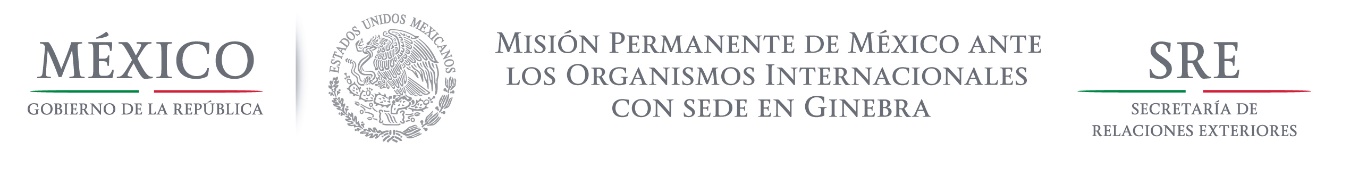 Intervención de la Delegación de México, en el diálogo interactivo con PakistánGrupo de Trabajo del Mecanismo de Examen Periódico Universal 28º Periodo de Sesiones Ginebra, 13 de noviembre de 2017. 1:05 minutos (Cotejar contra lectura)Gracias señor Presidente,Damos la más cordial bienvenida a la delegación de Pakistán y agradecemos la presentación de su informe.Celebramos las reformas legislativas para combatir la violencia y discriminación contra la mujer. Reconocemos también los avances realizados para establecer una Institución Nacional de Derechos Humanos.Con objeto de fortalecer los avances alcanzados, respetuosamente quisiéramos hacer las siguientes recomendaciones:Reestablecer la moratoria en el uso de la pena de muerte, con miras a su abolición, particularmente cuando los presuntos culpables son menores de edad, o pertenecen a minorías.  Modificar o derogar las leyes sobre la blasfemia que limitan el derecho a la libertad de religión y creencia.Proteger los derechos de las personas LGBTI y a tomar las medidas necesarias para garantizar su protección y una vida sin discriminación.Deseamos a Pakistán mucho éxito durante este proceso de revisión. 